ORGANIZIRA PLANINARSKI IZLETZAGORJE - IVANŠČICANedjelja, 26. 11. 2023.(Sjećanje na našeg prijatelja Mauricija)PLAN IZLETA07:30 Polazak iz Pierottieve ulice, vožnja preko Zlatara do Lobora09:00 Kava u LoboruA grupa: započinje uspon od Lobora, pored crkvice Sv. Ane preko planinarske kuće Majer (591m), na vrh Ivanščice. Hodanja 2 i 30h. Mali odmor te silazak do kuće Belecgrad (2h)B grupa: odlazi autobusom do Beleca, odakle počinje uspon do kuće na Belecgradu (1, 45h). Sa doma je moguć uspon na obližnji vrh Minđalovec (ili gdje Zlatica odredi).Povratak: U predvečernjim satima.Prijevoz: Cijena autobusnog prijevoza 12 EUR.Prehrana: Ručak na  planinarskoj kući Belecgrad – gulaš od junetine 5 EUR (treba se kod prijave upisati).Oprema: Planinarska (gojzerice, naprtnjača, vjetrovka, rezervna odjeća, zaštita od kiše, baterijska    svjetiljka, kapa, rukavice, pitka voda).Organizacija i vodstvo izleta: Zlatica Krznar (099-244-9408) i Zdravko Međimurec.
Napomena: Odazivom na izlet, svaki pojedinac potvrđuje da ispunjava zdravstvene, fizičke i tehničke uvjete za sigurno sudjelovanje na izletu, da ima plaćenu članarinu kod planinarskog društva za tekuću godinu, da pristupa izletu na osobnu odgovornost te da će se u skladu s planinarskom etikom pridržavati plana izleta, odluka i uputa vodiča. Organizator i vodič izleta zadržava pravo promjene plana i programa, prema postojećim uvjetima na terenu ili vremenskim prilikama, također zadržava pravo procjene kondicijske sposobnosti pojedinih sudionika izleta.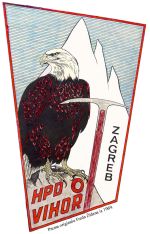 HRVATSKO PLANINARSKO DRUŠTVOVIHOR
Sjedište: Prilaz Gjure Deželića 31/1, HR-10000 ZagrebE-pošta: hpd.vihor@hps.hr
Web: http://hpd-vihor.hr